 Резюме:  Муйдинов Фазлиддин Фаёзидинович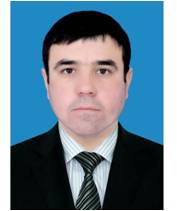 Ф.И.О.Муйдинов Фазлиддин Фаёзидинович2Национальностьтаджик3Год и место рождения08.10.1983г. Баткенская обл. Кадамджайский р-н с. Уч-Коргон4Образование, специальность по образованию, когда и какое учебное заведение окончил:Высшее, по специальности менеджер в здравоохранении, 2005г. Медицинский институт Ошского Государственного Университета5Общий стаж работы10 лет6Прохождение службы по окончании ВУЗаПроходил альтернативную службу7По какой специальности проходил курсы усовершенствования, специализации, или другие формы повышения квалификации (когда, где, продолжительность)«Менеджмент в здравоохранение» 2005г. КГМИгБишкек, 2008г.ЦПМО г. Ош, 2008г. РО СПИД г. Бишкек.8Владеет языкамиРусский, кыргызский, таджикский, узбекский, английский на уровне бытового общения.9Компьютерные знанияИмею навыки работы на компьютере: операционная система Windows xp professional, Office 97, а также по программам Excel, Word, Interhet и другие прикладные программы.10Семейное положениеженат11Домашний адресг. Ош, ул. Жаштар 36/37